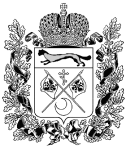                           Уважаемый Юрий Никитич!В Оренбургской области активно поддерживается инициатива  проведения Всероссийского конкурса региональных средств массовой информации «Панацея», реализуемая учрежденным МГУ им. М.В.Ломоносова и Союзом писателей г.Москвы Общественным институтом социальной стратегии и тактики. Особую значимость конкурсу придает участие в нем  медицинских работников, занимающихся просветительской и пропагандистской деятельностью.  Журналистами нашей области были представлены работы, повышающие имидж российского врача, пропагандирующие здоровый образ жизни. По  итогам III Всероссийского конкурса «Панацея» звания лауреата в двух номинациях была удостоена Ольга Сиротина, оренбургский врач-кардиолог, кандидат медицинских наук, многие годы активно участвующая в региональных телевизионных проектах.Министерство здравоохранения Оренбургской области поддерживает инициативу проведения образовательного семинара для лауреатов конкурса на базе факультета журналистики МГУ им. М.В.Ломоносова. И.о. министра                                                                             Т.Н.СемивеличенкоН.Н.Чепургина8(3532) 77-84-62chepurginann@mail.orb.ru